MINI BOOK REVIEWTITLE:  THE LIEAUTHOR:  ZORZ SARIA VERY BRIEF SUMMARY:  It is about the life of a child who lived in Patras and moved to Athens with her mother, because her father left for Germany to earn their livings.  They were very poor…The best part of the book: is when Christine had her birthday party and her friends forgave her about lying to them.You should read this book because:  It’s really interesting and the plot is extremely inspiring.Review by Semina (6th grade)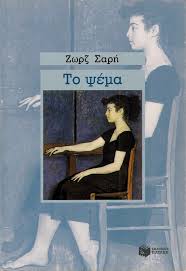 